Муниципальное методическое объединение					       учителей-логопедов                                           Игра «Умные резиночки»                              Подготовила:                                                  Тетюхина Ольга Алексеевна,                             учитель-логопед                                                МАДОУ  детский   сад № 33Май 2020 гЦель-учить различать гласные, согласные звуки-развивать фонематический слух и внимание.-развивать мелкую моторику.Ход  игры1 вариантПедагог называет звуки гласные, согласные игроки должны надеть резиночку соответствующего цвета (красного, синего, зеленого).2 вариант Педагог показывает картинку игроки должны надеть резиночку того цвета   что соответствует начальному звуку.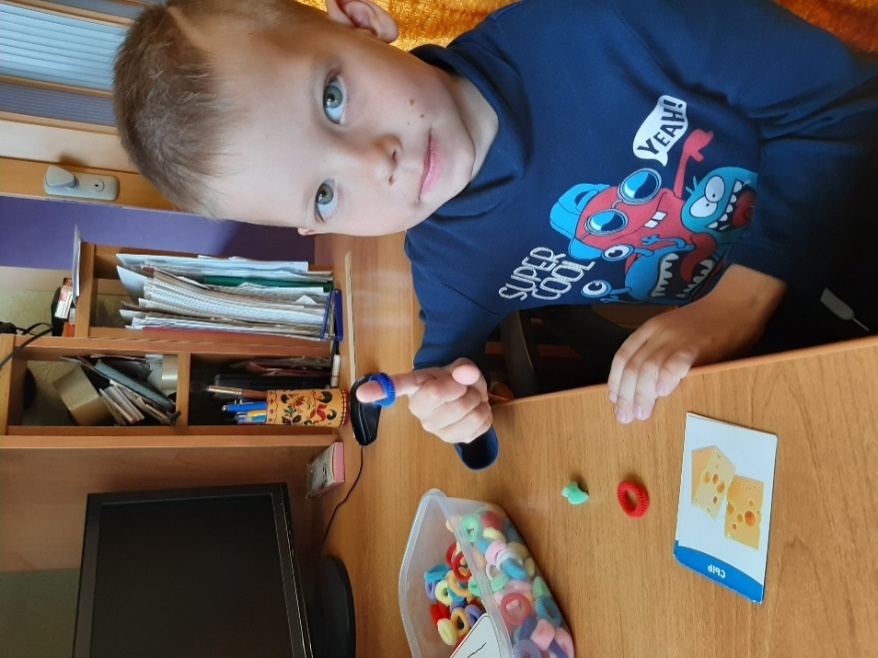 3 вариант Педагог показывает картинку и просит сделать звуковой анализ слова резиночками на пальцах.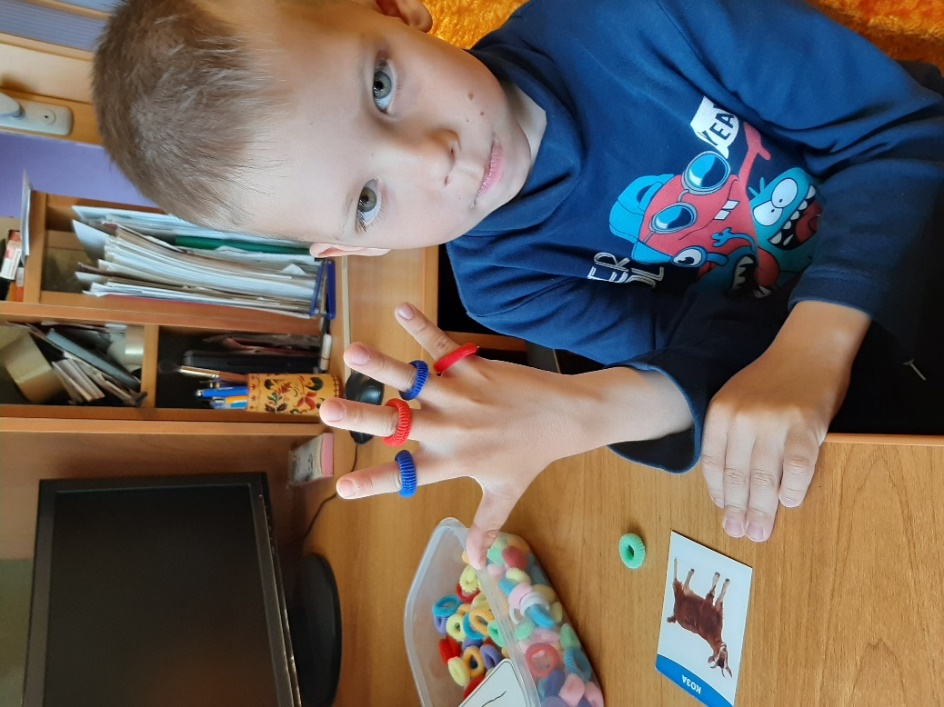 4 вариант Педагог просит надеть (красную или синюю или зеленую) резиночку и          придумать слово, начинающее на (гласный или согласный твердый, или         согласный мягкий звук).5 вариант В колоду выкладываются картинки на определенную тему, или букву.            Задание определи гласный, согласный твердый, согласный мягкий звук.        Используя резиночки соответственно красного, синего или зеленого цвета. 6 вариантИгрок переворачивает верхнюю карту колоды и помещает ее таким образом, чтобы всем игрокам было ее видно.  Как только карта открыта игроки стараются как можно быстрее подобрать резиночки нужного цвета и надеть их на    пальцы так, как показано на карте. Игрок, который первый справляется с       этим заданием поднимает руку вверх, на которую надеты резиночки при этом другие игроки проверяют правильно ли выполнено задание. Если задание      выполнено правильно игрок забирает себе карту у кого будет больше карт     тот выигрывает. Если задание выполнено не правильно- игрок не получает    карту но и возвращает в колоду одну из выигранных карт.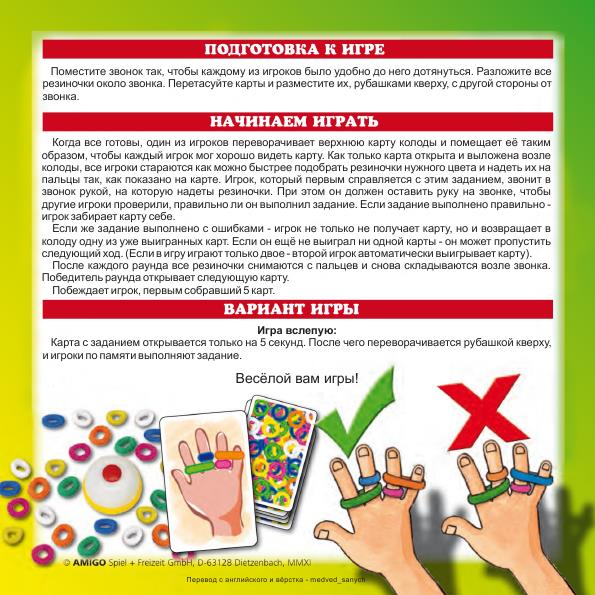 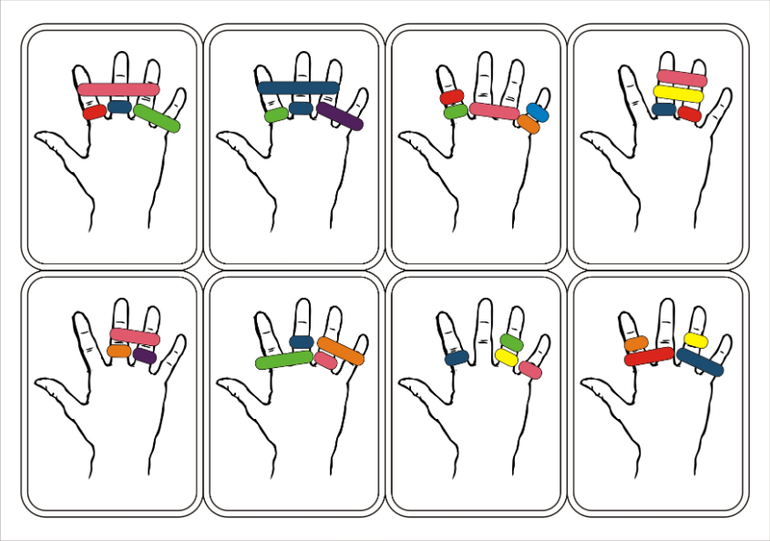 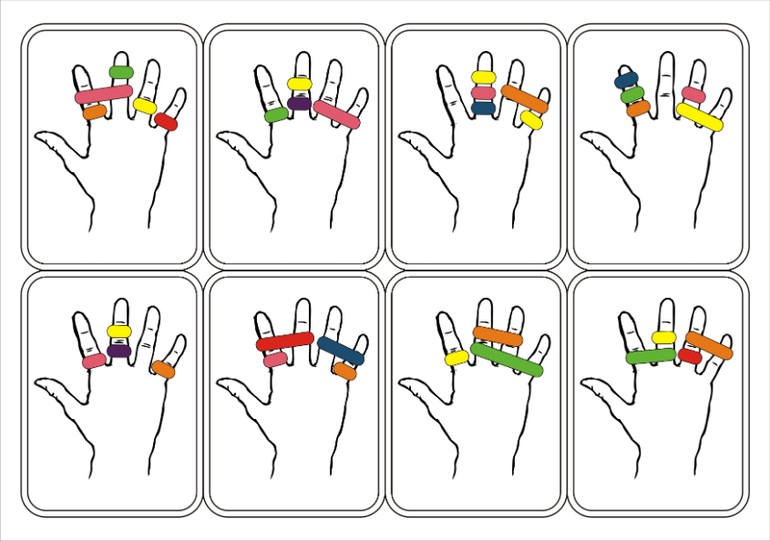 